ПРОЕКТСОБРАНИЕ ПРЕДСТАВИТЕЛЕЙ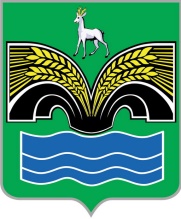 СЕЛЬСКОГО ПОСЕЛЕНИЯ КРАСНЫЙ ЯРМУНИЦИПАЛЬНОГО РАЙОНА КРАСНОЯРСКИЙСАМАРСКОЙ ОБЛАСТИЧЕТВЕРТОГО СОЗЫВАРЕШЕНИЕот «____»  декабря  2021 года № ____О внесении изменений в  Положение о муниципальном земельном контроле в границах  сельского поселения Красный Яр муниципального района Красноярский Самарской области В соответствии с Федеральным законом от 31.07.2020 № 248-ФЗ «О государственном контроле (надзоре) и муниципальном контроле в Российской Федерации», Уставом сельского поселения Красный Яр муниципального района Красноярский Самарской области, Собрание представителей сельского поселения Красный Яр муниципального района Красноярский Самарской области РЕШИЛО:1. Внести в   «Положение о муниципальном земельном контроле в границах  сельского поселения Красный Яр муниципального района Красноярский Самарской области» (далее – Решение) утвержденное  решением Собрания представителей сельского поселения Красный Яр муниципального района Красноярский Самарской области от   «25»  ноября 2021 года № 56 следующие изменения:1) пункт 6.2 утвержденного Решением Положения о муниципальном земельном контроле в границах  сельского поселения Красный Яр муниципального района Красноярский Самарской области (далее – Положение) изложить в следующей редакции:«6.2. Ключевые и индикативные показатели контроля в сфере благоустройства указаны в приложении № 3 к настоящему Положению.»;2) дополнить Положение приложением № 3 в соответствии с приложением к настоящему решению.2. Опубликовать настоящее решение в газете «Планета Красный Яр» и разместить на сайте администрации сельского поселения Красный Яр сети интернет http://kryarposelenie.ru/.3. Настоящее решение вступает в силу с 1 марта 2022 года.Приложение крешению Собрания представителей сельского поселения Красный Яр муниципального района Красноярский Самарской областиот __________ 2021 № ___Приложение № 3к Положению о муниципальном земельном контроле в границах  сельского поселения Красный Яр муниципального района Красноярский Самарской областиКлючевые и индикативные показатели муниципального земельного контроляПредседатель Собрания представителей сельского поселения Красный Яр муниципального района Красноярский Самарской области _______________ А.В. БояровГлавасельского поселения Красный Ярмуниципального районаКрасноярский Самарской области_______________ А.Г. БушовИндекс показателяНаименование показателяФормула расчетаКомментарии (интерпретация значений)Целевые значения показателейИсточник данных для определения значения показателяКлючевые показателиКлючевые показателиКлючевые показателиКлючевые показателиКлючевые показателиКлючевые показателиАПоказатели результативности, отражающие уровень минимизации вреда (ущерба) охраняемым законом ценностям, уровень устранения риска причинения вреда (ущерба) Показатели результативности, отражающие уровень минимизации вреда (ущерба) охраняемым законом ценностям, уровень устранения риска причинения вреда (ущерба) Показатели результативности, отражающие уровень минимизации вреда (ущерба) охраняемым законом ценностям, уровень устранения риска причинения вреда (ущерба) Показатели результативности, отражающие уровень минимизации вреда (ущерба) охраняемым законом ценностям, уровень устранения риска причинения вреда (ущерба) Показатели результативности, отражающие уровень минимизации вреда (ущерба) охраняемым законом ценностям, уровень устранения риска причинения вреда (ущерба) А.1Доля площади самовольно занятых земельных участков из земель населенных пунктов, а также площади земель сельскохозяйственного назначения, граничащих с землями (земельными участками), относящимися к землям населенных пунктовА.1 = 100% хSсам. / Sобщ.А.1 - доля площади выявленных в течение отчетного года самовольно занятых земельных участков (земель) из категории земель населенных пунктов, а также площади земель сельскохозяйственного назначения, граничащих с землями (земельными участками), относящимися к землям населенных пунктовSсам. – общая площадь всех выявленных в течение отчетного года самовольно занятых земельных участков (земель) из категории земель населенных пунктов, а также общая площадь земель сельскохозяйственного назначения, граничащих с землями (земельными участками), относящимися к землям населенных пунктовSобщ. – общая площадь всех земельных участков (земель) из категории земель населенных пунктов и земель сельскохозяйственного назначения, граничащих с землями (земельными участками), относящимися к землям населенных пунктовменее или равно _____ (Указывается значение показателя (например, 0,01 %) исходя из рассчитанной на основании ранее осуществляемого муниципального земельного контроля площади самовольно занятых земельных участков (земель) соответствующей категории земель с учетом площади всех земельных участков (земель) соответствующей категории земель. Соответствующая доля должна уменьшаться из года в год. Следовательно, предлагаем полученную величину уменьшить примерно на 10% в сравнении с предыдущим годом)Результаты осуществления муниципального земельного контроля в течение отчетного года А.2Доля площади неиспользуемых земельных участков в общей площади земельных участков, подлежащихиспользованиюА.2 = 100% хSнеисп./ Sпотенц.А.2 - доля площади выявленных в течение отчетного года предоставленных физическим и юридическим лицам земельных участков, неиспользуемыхпо истечение установленного законодательством срока для использования земельных участков , в общей площади земельных участков, предназначенных для жилищного или иного строительства, садоводства, огородничестваSнеисп. – общая площадь всех выявленных в течение отчетного годапредоставленных физическим и юридическим лицам земельных участков, неиспользуемыхпо истечение установленного законодательством срока для использования земельных участковSпотенц. – общая площадь земельных участков, предназначенных для жилищного или иного строительства, садоводства, огородничестваменее или равно _____ (Указывается значение показателя (например, 0,001 %) исходя из рассчитанной на основании ранее осуществляемого муниципального земельного контроля площади неиспользуемыхпо истечение установленного законодательством срока для использования земельных участков. Соответствующая доля должна уменьшаться из года в год. Следовательно, предлагаем полученную величину уменьшить примерно на 10% в сравнении с предыдущим годом)Результаты осуществления муниципального земельного контроля в течение отчетного года А.3Доля используемых земельных участков не по целевому назначениюА.3 = 100% хSнецелев./ SА.3 - доля площади выявленных в течение отчетного года земельных участков (земель), используемых не в соответствии с их целевым назначением в соответствии с их принадлежностью к той или иной категории земель и (или) разрешенным использованием в общей площади земельных участков (земель) в границах муниципального образования Sнецелев.– общая площадь всех выявленных в течение отчетного годаземельных участков (земель), используемых не в соответствии с их целевым назначением в соответствии с их принадлежностью к той или иной категории земель и (или) разрешенным использованиемS – общая площадь земельных участков (земель) в границах муниципального образованияменее или равно _____ (Указывается значение показателя (например, 0,001 %) исходя из рассчитанной на основании ранее осуществляемого муниципального земельного контроля площади земельных участков (земель), используемых не в соответствии с их целевым назначением в соответствии с их принадлежностью к той или иной категории земель и (или) разрешенным использованием. Соответствующая доля должна уменьшаться из года в год. Следовательно, предлагаем полученную величину уменьшить примерно на 10% в сравнении с предыдущим годом)Результаты осуществления муниципального земельного контроля в течение отчетного года Индикативные показателиИндикативные показателиИндикативные показателиИндикативные показателиИндикативные показателиИндикативные показателиБПоказатели эффективности, применяемые для мониторинга контрольной деятельности, её анализа, выявления проблем, возникающих при её осуществлении, и определения причин их возникновения, характеризующих соотношение между степенью устранения риска причинения вреда (ущерба) и объемом трудовых, материальных и финансовых ресурсов, а также уровень вмешательства в деятельность контролируемых лиц   Показатели эффективности, применяемые для мониторинга контрольной деятельности, её анализа, выявления проблем, возникающих при её осуществлении, и определения причин их возникновения, характеризующих соотношение между степенью устранения риска причинения вреда (ущерба) и объемом трудовых, материальных и финансовых ресурсов, а также уровень вмешательства в деятельность контролируемых лиц   Показатели эффективности, применяемые для мониторинга контрольной деятельности, её анализа, выявления проблем, возникающих при её осуществлении, и определения причин их возникновения, характеризующих соотношение между степенью устранения риска причинения вреда (ущерба) и объемом трудовых, материальных и финансовых ресурсов, а также уровень вмешательства в деятельность контролируемых лиц   Показатели эффективности, применяемые для мониторинга контрольной деятельности, её анализа, выявления проблем, возникающих при её осуществлении, и определения причин их возникновения, характеризующих соотношение между степенью устранения риска причинения вреда (ущерба) и объемом трудовых, материальных и финансовых ресурсов, а также уровень вмешательства в деятельность контролируемых лиц   Показатели эффективности, применяемые для мониторинга контрольной деятельности, её анализа, выявления проблем, возникающих при её осуществлении, и определения причин их возникновения, характеризующих соотношение между степенью устранения риска причинения вреда (ущерба) и объемом трудовых, материальных и финансовых ресурсов, а также уровень вмешательства в деятельность контролируемых лиц   Б.1Доля внеплановых контрольных мероприятий, по итогам которых выявлены нарушения обязательных требованийБ.1 = 100% хКМН  / КМБ.1- доля проведенных в течение отчетного года внеплановых контрольных мероприятий, по итогам которых выявлены нарушения обязательных требований, в общем количестве проведенных в течение отчетного года внеплановых контрольных мероприятийКМН – общее количество проведенных в течение отчетного года внеплановых контрольных мероприятий, по итогам которых выявлены нарушения обязательных требованийКМ - фактически проведенные в течение отчетного года внеплановые контрольные мероприятия Целевое значение не устанавливается, так как муниципальный земельный контроль не преследует цели привлечения к ответственности контролируемых лиц, а в большей степени ориентирован на профилактику нарушений обязательных требований. Показатель характеризует общую картину качества осуществления муниципального земельного контроля во взаимосвязи с ключевыми показателями и другими индикативными показателями Результаты осуществления муниципального земельного контроля в течение отчетного года Б.2Показатель динамики выявленных нарушений обязательных требованийБ.2 =НОТотч.  / НОТпред.Б.2 – отношение количества выявленных в отчетном году нарушений обязательных требований к количеству выявленных нарушений обязательных требований в предыдущем году при осуществлении муниципального земельного контроляНОТотч. – количество выявленных в отчетном году нарушений обязательных требований при осуществлении муниципального земельного контроля НОТпред. – количество выявленных в году, предшествующем отчетному, нарушений обязательных требований при осуществлении муниципального земельного контроля Целевое значение не устанавливается, так как муниципальный земельный контроль не преследует цели привлечения к ответственности контролируемых лиц, а в большей степени ориентирован на профилактику нарушений обязательных требований. Показатель характеризует общую картину качества осуществления муниципального земельного контроля во взаимосвязи с ключевыми показателями и другими индикативными показателями Результаты осуществления муниципального земельного контроля в отчетном году и году, предшествующем отчетному Б.3Динамика общего количества контрольных мероприятийБ.3 =ОККМотч.  / ОККМпред.Б.3 – отношение общего количества проведенных в отчетном году контрольных мероприятий к общему количеству проведенных контрольных мероприятий в предыдущем году ОККМотч.  – общее количество проведенных в отчетном году контрольных мероприятийОККМпред. – общее количество проведенных в году, предшествующем отчетному, контрольных мероприятийЦелевое значение не устанавливается, так как муниципальный земельный контроль не преследует цели повышения интенсивности проведения контрольных мероприятий, а в большей степени ориентирован на профилактику нарушений обязательных требований. Показатель характеризует общую картину качества осуществления муниципального земельного контроля во взаимосвязи с ключевыми показателями и другими индикативными показателямиРезультаты осуществления муниципального земельного контроля в отчетном году и году, предшествующем отчетному Б.4Общее количество контрольных мероприятий, проведенных без взаимодействия с контролируемыми лицамиБ4 = Sum(КМБВ)Б.4 определяется как сумма проведённых в отчетном году контрольных мероприятий без взаимодействия с контролируемыми лицами (КМБВ)Целевое значение не устанавливается, так как муниципальный земельный контроль не преследует цели повышения интенсивности проведения контрольных мероприятий, а в большей степени ориентирован на профилактику нарушений обязательных требований. Показатель характеризует общую картину качества осуществления муниципального земельного контроля во взаимосвязи с ключевыми показателями и другими индикативными показателямиРезультаты осуществления муниципального земельного контроля в отчетном году Б.5Количество контрольных мероприятий, результаты которых были признаны недействительнымиБ5 = Sum(КМНД)Б.5 определяется как сумма проведённых в отчетном году контрольных мероприятий, результаты которых были признаны недействительными (КМНД)0Результаты осуществления муниципального земельного контроля в отчетном годуБ.6Количество контрольных мероприятий, проведенных с нарушениями требований законодательства о порядке их проведения, по результатам выявления которых к должностным лицам, осуществившим такие мероприятия, применены меры дисциплинарного и (или) административного наказанияБ6 = Sum(КМНЗ)Б.6 определяется как сумма проведённых в отчетном году контрольных мероприятий с нарушениями требований законодательства (КМНЗ) о порядке их проведения, по результатам выявления которых к должностным лицам, осуществившим такие мероприятия, применены меры дисциплинарного и (или) административного наказания 0Результаты осуществления муниципального земельного контроля в отчетном годуБ.7 Вариант 1Количество штатных единиц, в должностные обязанности которых входит выполнение контрольной функции по осуществлению муниципального земельного контроляБ7 = Sum(ШЕ)Б.7 определяется как сумма штатных единиц (ШЕ), в должностные обязанности которых входит выполнение контрольной функции по осуществлению муниципального земельного контроля ___(устанавливается с учетом определенной штатной численности)Штатное расписание и должностные инструкцииБ.7 Вариант 2Доля затрат времени на муниципальный земельный контроль штатной единицы, в должностные обязанности которой входит выполнение контрольной функции по осуществлению муниципального земельного контроляБ7Б.7 определяется как доля посвященного муниципальному земельному контролю трудового времени штатной единицы, в должностные обязанности которой входит выполнение контрольной функции по осуществлению муниципального земельного контроля (определяется в процентах или в виде десятичной дроби) ___(устанавливается с учетом должностной инструкции и трудового договора)Штатное расписание, должностная инструкция, трудовой договорБ.8Объем затрат местного бюджета на осуществление муниципального земельного контроля в годБ.8 = ОТ + МТОБ.8 определяется как сумма затрат в отчетном году на осуществление оплаты труда штатной единицы (штатных единиц), в должностные обязанности которой (которой) входит выполнение контрольной функции по осуществлению муниципального земельного контроля, включая суммы отчислений с фонда оплаты труда (ОТ), а также суммы затрат на материально-техническое обеспечение муниципального земельного контроля (МТО)___(устанавливается с учетом штатного расписания, должностной инструкции и трудового договора, а также нормативов расходов на материально-техническое обеспечение труда, если они установлены)Штатное расписание, должностная инструкция, трудовой договорБ.9Количество составленных должностными лицами, осуществляющими муниципальный земельный контроль, актов о воспрепятствовании их деятельности со стороны контролируемых лиц и (или) их представителейБ9 = Sum(АП)Б.9 определяется как сумма составленных должностными лицами, осуществляющими муниципальный земельный контроль, актов (АП) по фактам непредставления или несвоевременного представления контролируемым лицом документов и материалов, запрошенных при проведении контрольных мероприятий, невозможности провести опрос должностных лиц и (или) работников контролируемого лица, ограничения доступа в помещения, воспрепятствования иным мерам по осуществлению контрольного мероприятияЦелевое значение не устанавливаетсяРезультаты осуществления муниципального земельного контроля в отчетном годуБ.10Удельный показатель результативности, отражающий уровень минимизации вреда (ущерба) охраняемым законом ценностям, уровень устранения риска причинения вреда (ущерба) с учетом привлеченных для муниципального земельного контроля трудовых ресурсовБ.10 = (А.1 + А.2 + А.3) / Б.7Составляющие формулы определены выше.Значение показателя оценивается в динамике с предыдущими годами Целевое значение не устанавливаетсяНа основании расчетов показателей, предусмотренных вышеБ.11Удельный показатель результативности, отражающий уровень минимизации вреда (ущерба) охраняемым законом ценностям, уровень устранения риска причинения вреда (ущерба) с учетом объема затрат местного бюджета на осуществление муниципального земельного контроля в годБ.11 = (А.1 + А.2 + А.3) / Б.8Составляющие формулы определены выше.Значение показателя оценивается в динамике с предыдущими годами Целевое значение не устанавливаетсяНа основании расчетов показателей, предусмотренных выше